Formulaire de demande d’obtention de copie imprimée du sous-volet relatif à la procédure de maintien exceptionnel dans le tronc commun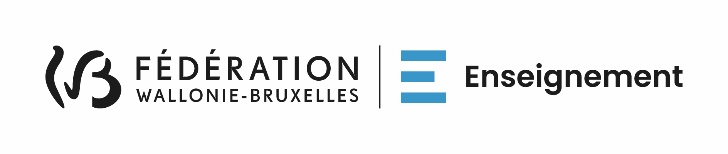 PROCÉDURE DE MAINTIEN EXCEPTIONNEL DANS LE TRONC COMMUNFORMULAIRE DE DEMANDE D’OBTENTION DE COPIE IMPRIMEE DU SOUS-VOLET RELATIF À LA PROCÉDURE DE MAINTIEN EXCEPTIONNEL DANS LE TRONC COMMUNIdentification du demandeur et de la demande Je soussigné·e, …………………………………………………………………………………………………………………………………….Parent / Élève majeur, Adresse du domicile : …………………………………………………………………………………………………………………………………………….Agissant pour l’élève suivant :Nom : ………………………………………………………………………………………………………………………………………………………………….Prénom : …………………………………………………………………………………………………………………………………………………………….Date de naissance : …………………………………………………………………………………………………………………………………………….Demande d’obtention de copie imprimée du sous-voletJe demande d’obtenir copie imprimée des données figurant dans le sous-volet « procédure de maintien exceptionnel dans le tronc commun ».Date et signature du demandeurDate : ………………………………………………………………………………………………………………….................................Signature : XX